                   *****PLEASE TURN THIS FORM IN AT WEIGH-IN OF THE REGIONAL MEET***** The THSWPA offers eighteen $500 scholarships to be presented at the State Meet.  If your lifter is a senior who desires to go to college and has a financial need, please submit an application to your regional director no later than the date of the regional meet.Application guidelines:1.       No more than one application per school2.       Student must have a 3.0 GPA on a 4.0 College G.P.A scale according to TEA (this must be visible on a transcript that must be included with the application)3.       Student must have a financial need4.       Student must be a senior5.       Three letters of recommendation must be submitteda.      From the lifter’s coachb.      From a teacher familiar with the studentc.       From the lifter telling what powerlifting has meant to her. (please include future plans)6.       Schools must be active members of the THSWPA7.       Regional Director must receive application by the date of the regional meetStudent's Name___________________________________________________________Student's Address__________________________________________________________Student's Phone___________________________________________________________Student's Birthday_________________________________________________________Student's Social Security #___________________________________________________Class rank ___________________Current GPA_________________School Name_____________________________________________________________School Address___________________________________________________________School Phone_____________________________________________________________Coach's Name_____________________________________________________________Coach's Address___________________________________________________________Coach's Phone____________________________________________________________                   *****PLEASE TURN THIS FORM IN AT WEIGH-IN OF THE REGIONAL MEET***** 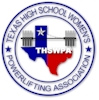 THSWPA Scholarship Application